ANEXA Nr. 16   Plan de amplasament şi delimitare a imobilului
  
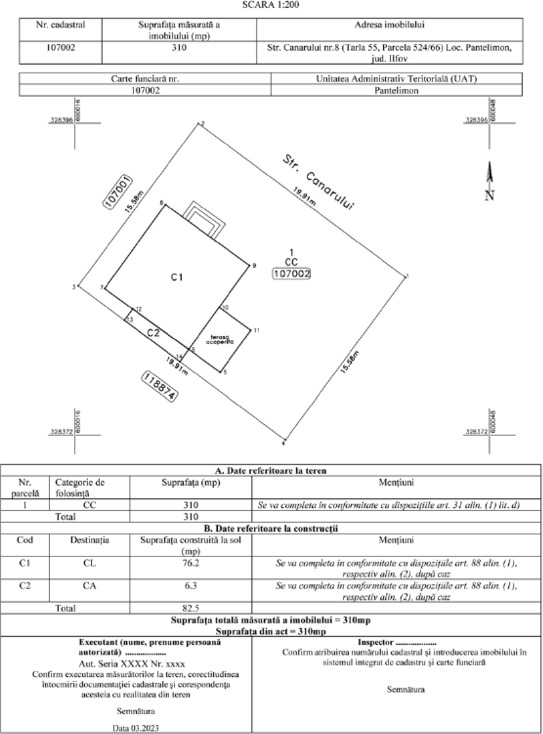 